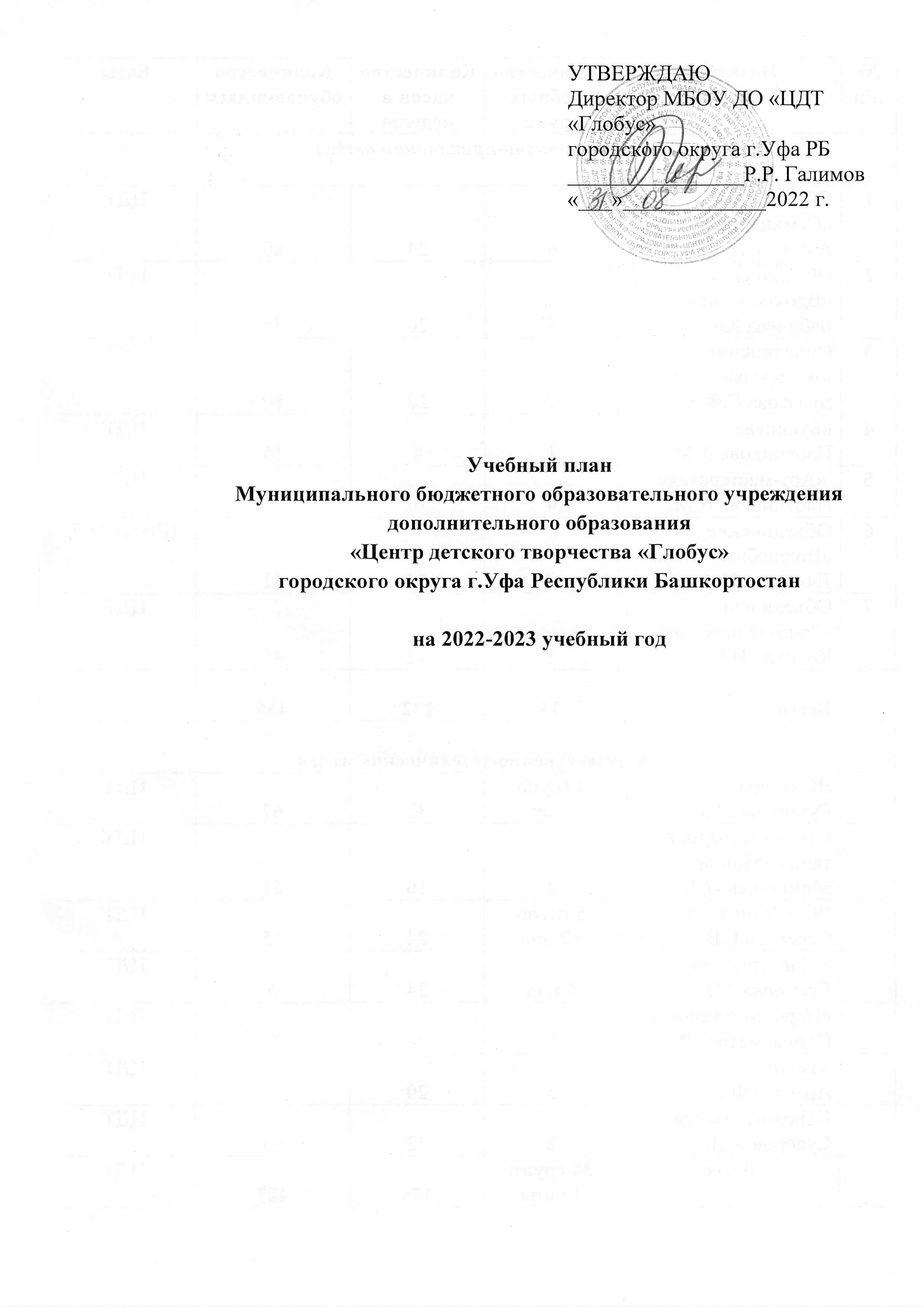 № п/пНазвание объединенияКоличество учебных группКоличество часов в неделюКоличество обучающихсяБазыДекоративно-прикладной отделДекоративно-прикладной отделДекоративно-прикладной отделДекоративно-прикладной отделДекоративно-прикладной отделДекоративно-прикладной отдел1Объединение«Семицветик»Ахмадеева А.И.62480ЦДТ2Объединение «Вдохновение»Бабичева Ю.В.52075ЦДТ3Объединение«Акварель»Булатова С.Ф.72880ЦДТ4«Бусинка»Плотникова А.М.1415ЦДТ5 «Арт-мастерская»Плотникова А.М.41660ЦДТ6Объединение«Волшебная лепка»Дюшкова И.А.72881Школа № 77Объединение«Золотая петелька»Колотик И.Г.31245ЦДТВсего33132436Художественно-эстетический отделХудожественно-эстетический отделХудожественно-эстетический отделХудожественно-эстетический отделХудожественно-эстетический отделХудожественно-эстетический отделВС «Лира»Гузаирова Л.М.7 групп+2 инд3267ЦДТСтудия эстрадного танца «Мон-арт»Мингалиев И.А.41651ЦДТВС «Домисолька»Серегина Е.В.5 групп+2 инд2465ЦДТ«Мир клавиш»Гумерова З.Э.6 инд246 ЦДТ«Народные танцы»Нуриахметова Р.Б.72879ЦДТ«Театр»Артис Э.Ф.52066ЦДТНародные танцыСуворов А.Д. 83293ЦДТВсего36 групп10 инд176427ЦДТСоциально-гумманитарный отделСоциально-гумманитарный отделСоциально-гумманитарный отделСоциально-гумманитарный отделСоциально-гумманитарный отделСоциально-гумманитарный отдел «Занимательный английский»Зарипова Г.И.52063ЦДТ«Знайки»Конькова С.А31236ЦДТГреко-римская борьбаГалимзянов В.М. 41650ЦДТ«Тхэквондо»Егоров Е.С. 62475Школа № 100«Умники и умницы»Кутдусова А.А.41660ЦДТБаурамгулова Е.Н.62490Всего28112374ТехнопаркТехнопаркТехнопаркТехнопаркТехнопаркТехнопарк31«Занимательная робототехника»Баязитов Г.А.52075ЦДТ32«Компьютерная графика»Черво Е.Ю.52075ЦДТ33«Программная инженерия»Рамазанова Р.Р.1415ЦДТ34Лаборатория 3Д моделирования и прототипированияРамазанова Р.Р.2830ЦДТВсего1352195ИТОГО1104721432Вакансии320,9320,9320,9320,9